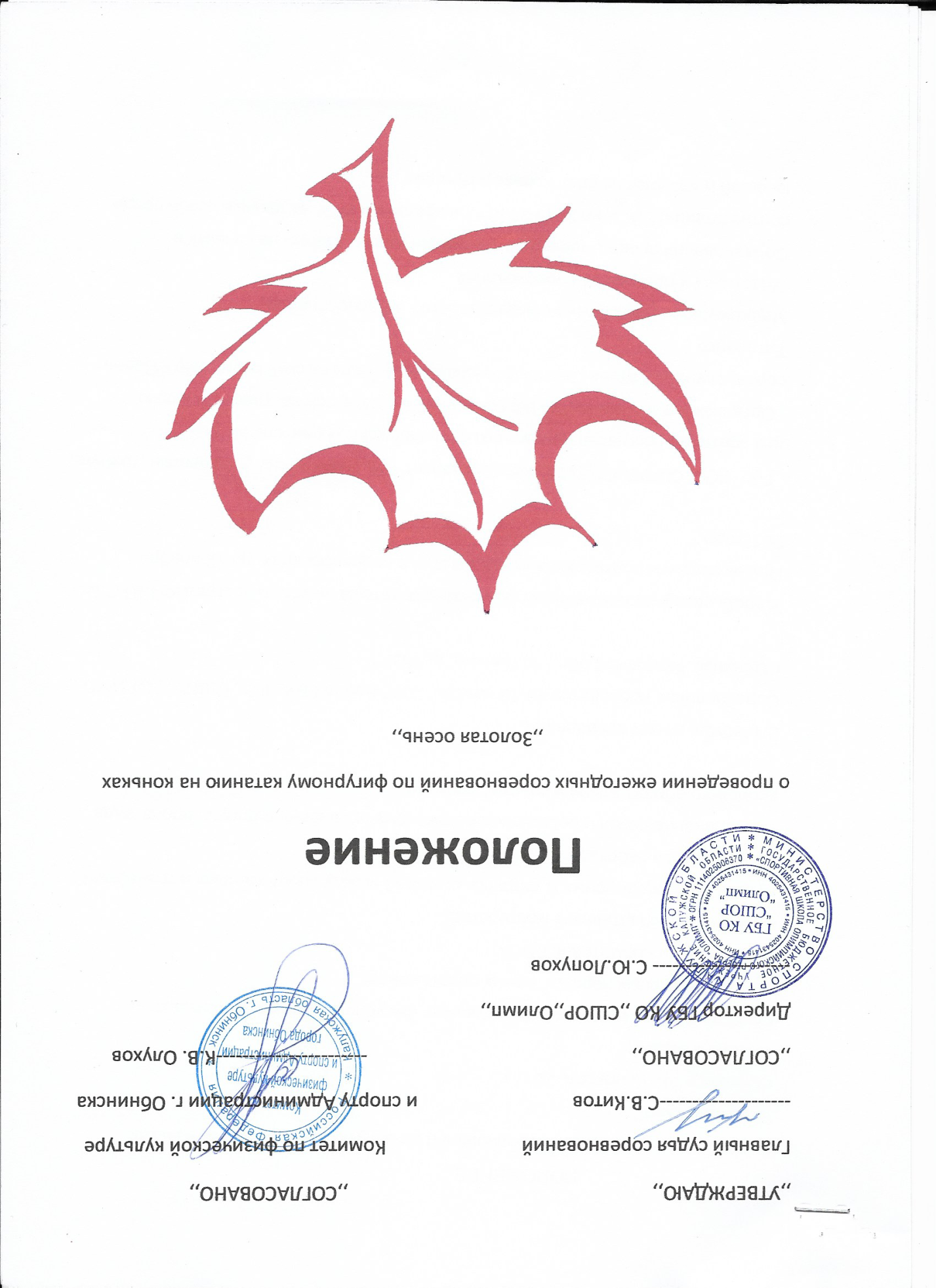                                                      ПоложениеО проведении ежегодных соревнований по фигурному катанию на г.Обнинск  18-19 ноября  2017 г.
1. Цели и задачи 
• популяризация и дальнейшее развитие фигурного катания на коньках; 
• выявление юных перспективных спортсменов; 
• выполнение нормативов ЕВСК;
• повышение спортивного мастерства; 
• укрепление культурных и творческих связей между спортсменами и тренерами, обмен опытом работы; 
• привлечение детей и подростков к активному проведению досуга, пропаганда здорового образа жизни и занятий спортом.

2. Место и время проведения. 
Соревнования проводятся 18-19 ноября  2017 года в ГБУ   КО,, СШОР ,, ОЛИМП,,. г.Обнинск, Калужской обл., пр.Ленина, д. 153.

Жеребьевка участников будет произведена автоматически в программе ISU Calc.
Приём заявок и подтверждение об участии в соревнованиях  до 12 ноября  2017года.
    ГБУ  КО  ,,СШОР,,ОЛИМП,, предоставляет   ледовую арену ,раздевалки ,трибуны для зрителей,  согласно положению о внебюджетной деятельности .  Организация и проведение соревнований возлагается на  главного судью соревнований - Китова Сергея Вячеславовича. Технический контролёр - Павел Татаренко .
Медицинское обеспечение осуществляется  медперсоналом 
 Участники и программа соревнований 
Соревнования проводятся в одиночном фигурном катании на коньках в соответствии с ЕВСК на 2015-2018 г.г и правилам ИСУ на данный сезон среди юношей и девушек по следующим разрядам:

Младший возраст.Номинация ,, Новичок ,, 2012 г.р. и младше *Норма  юный фигурист -.,2011  г.р. и младше 
3 юношеский разряд – 2010 г.р. и младше 
2 юношеский разряд - 2009 г .р. и младше 
1 юношеский разряд - 2008 г .р. и младше 
Старший возраст. 
Норма юный фигурист - 2010 г.р. и старше 
3 юношеский разряд - 2009 г .р. и старше 
2 юношеский разряд – 2008 г .р. и старше 
1 юношеский разряд - 2007 г .р. и старше 
* Для детей первого года обучения. Требования  к номинации : музыкальное сопровождение не более 1,30 минут, 1 прыжковый элемент(  1W, 1T, 1S), вращение на одной ноге не менее трёх оборотов, хореографическая последовательность .
Организатор имеет право отказать в регистрации заявки без объяснения причин. Прием заявок прекращается, как только набрано максимальное количество участников.
К участию в соревнованиях допускаются команды и спортсмены на основании именной заявки, заверенной врачом. Участники  предоставляют следующие обязательные документы: 
- заявку; 
- разрядную книжку для спортсменов 
- документ страхования от несчастных случаев (полис) спортсмена;
 - оригинал свидетельства о рождении.
Без предоставления всех документов участник дисквалифицируется .
Согласно правилам Международного Союза Конькобежцев (ISU), организаторы соревнований не несут ответственность за травмы и ущерб здоровью, полученные участниками в процессе соревнований. Данная ответственность возлагается на самих спортсменов, их родителей и организации, заявившие для участия в соревнованиях соответствующих спортсменов.
 Награждение.
Победители и призеры соревнований награждаются медалями, дипломами и призами. Все участники соревнований награждаются памятными подарками. Награждение проводится после каждого вида соревнований, в случае разделения на возрастные группы – в каждой группе отдельно Организована работа кафе на территории ГБУ  КО ,,СШОР,,ОЛИМП,,.                            Условия финансирования . Финансирование соревнований осуществляются из средств      благотворительных пожертвований      Расходы по проезду, проживанию и питанию участников осуществляется за счет командирующей организации.

Организаторы оставляют за собой право перенести или отменить данное событие, уведомив об этом заблаговременно всех подавших заявки.  . Сроки подачи заявки. 
Предварительные заявки на участие в соревнованиях подаются не позднее
 12 ноября  2017 г.  Оригинал именной  заявки предоставляется  в день соревнований.
Справки по тел . 8(953) 333 55 11 - главный судья соревнований  Китов Сергей Вячеславович  или по e-mail  olimp.smiles.obninsk@gmail.com
8. Требование к музыкальному сопровождению. 
Музыкальное сопровождение должно быть на подписанных CD-дисках ,или флешке   (фамилия, имя, разряд, название организации). Музыкальное сопровождение программ сдается в момент регистрации. CD или флешка  должны содержать только одну мелодию. Запасной CD рекомендуется иметь у тренера или другого лица, сопровождающего участника на старте.
           На территории ГБОУ ДО КО ,,СДЮСШОР,,ОЛИМП,, располагается      
           центр для проживания спортсменов . Вопросы по размещению по            тел. 84843921885. Жукова Ирина Юрьевна.



Настоящее Положение является официальным вызовом на соревнования.